ACOMPANHAMENTO DE PROGRAMAS, AÇÕES, PROJETOS E OBRAS___________________________________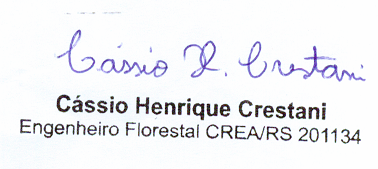 Cássio Henrique CrestaniDepartamento de Meio AmbienteSecretaria ResponsávelSecretaria de Agricultura e Meio Ambiente – Departamento de Meio Ambiente.Especificação conforme Orçamento (OPCIONAL acrescentar descrição)Realização da programação do “Mês do Meio Ambiente”Objeto / Descrição ValorValor total investido = R$ 11.711,50Origem do RecursoFundo Municipal do Meio Ambiente - FUMMAAndamento (periódico)ConcluídoFotografias 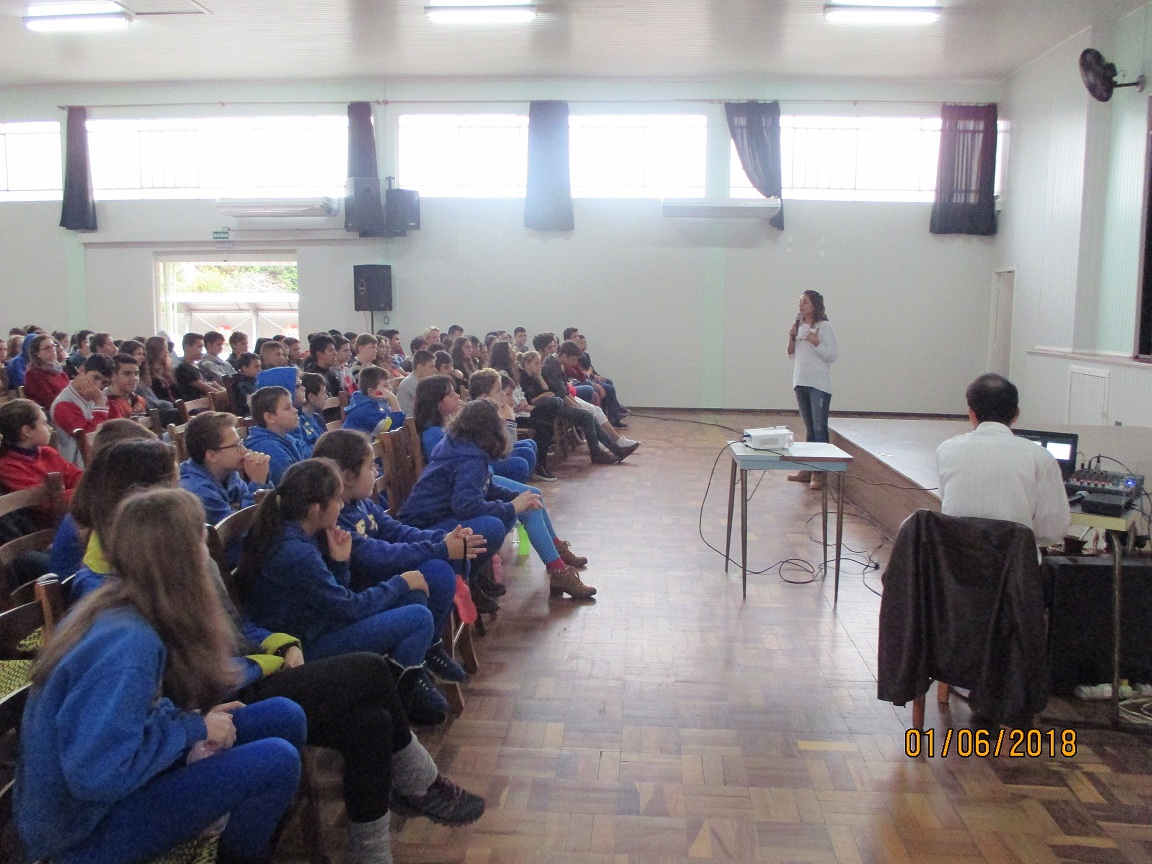 Figura 1 – Palestra “Questões Ambientais de Não-Me-Toque” com a bióloga Camila Hüning.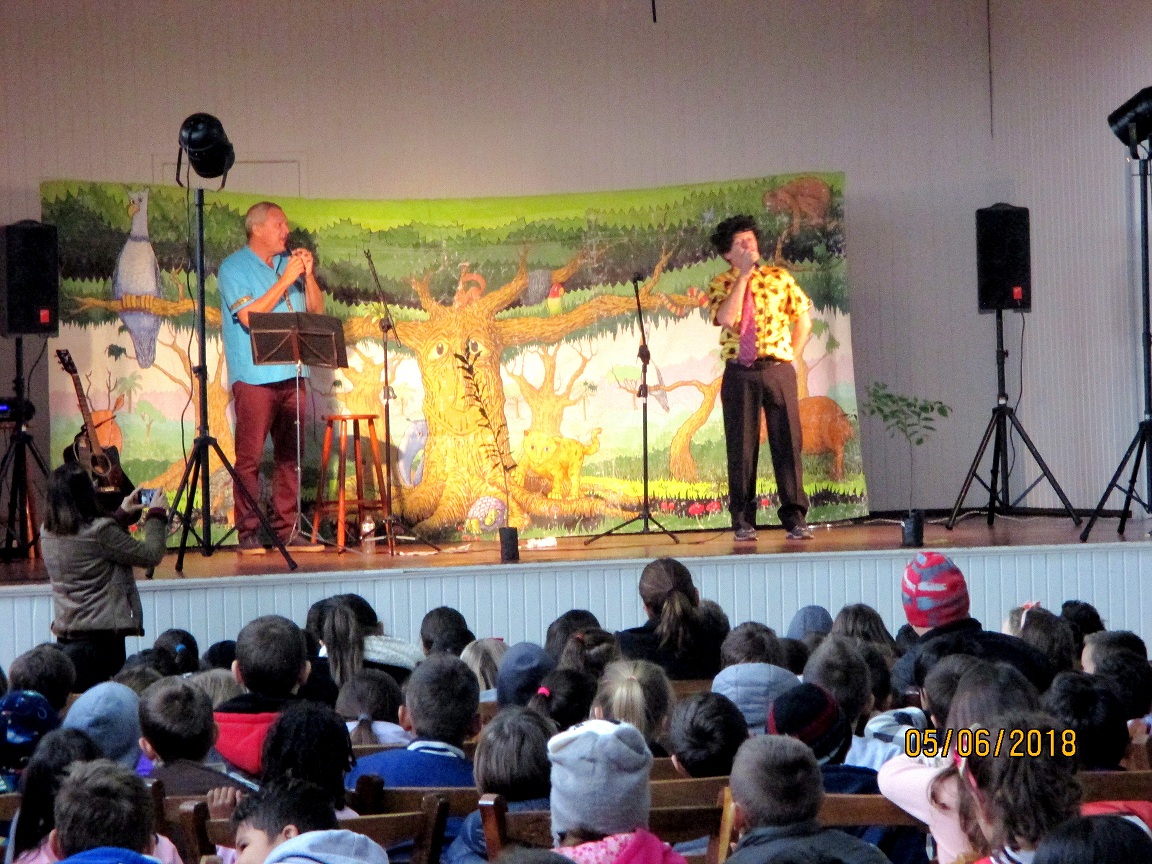 Figura 2 – Espetáculo Musical “A Natureza é Show” com Beto Herrmann e Rogério Hech.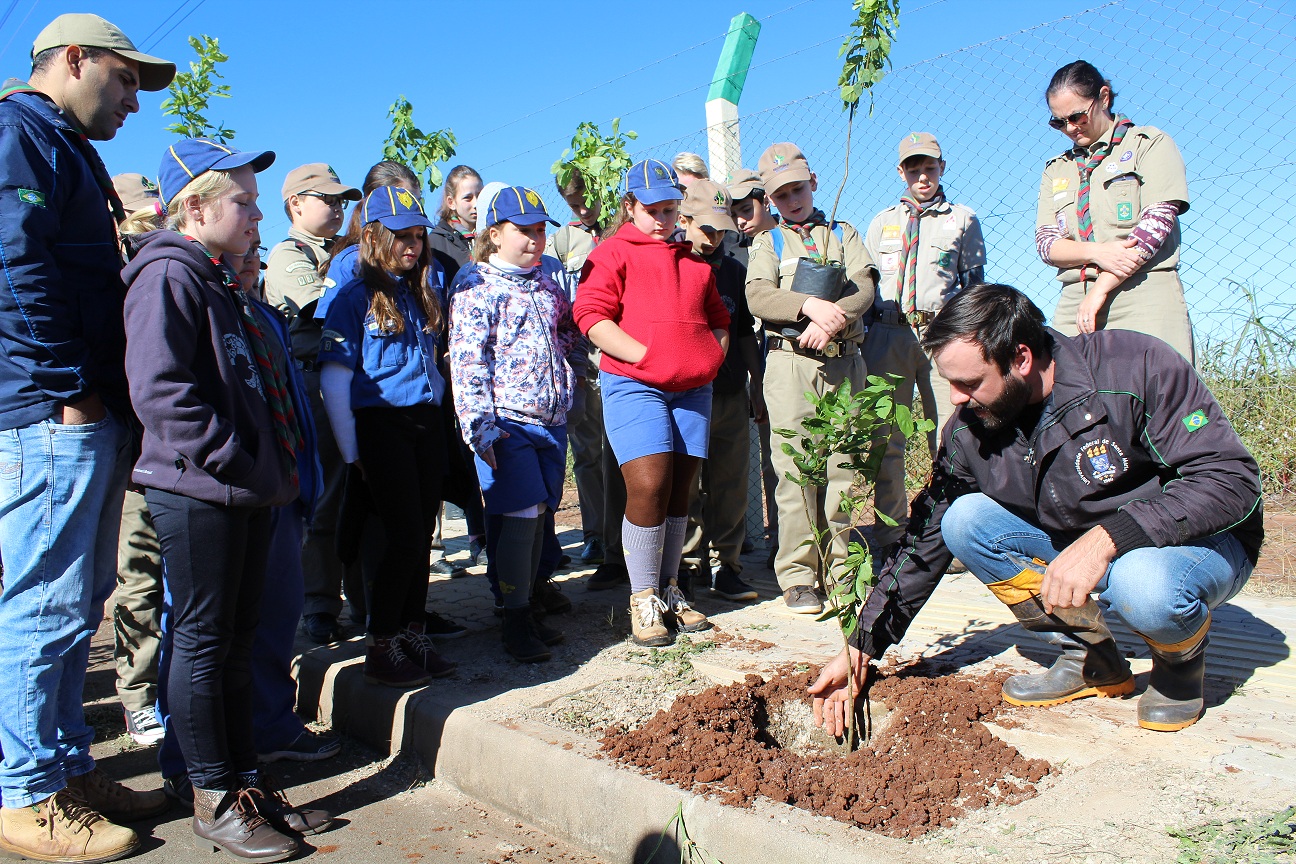 Figura 3 – Plantio das mudas do projeto de educação ambiental “Arboriza Não-Me-Toque”.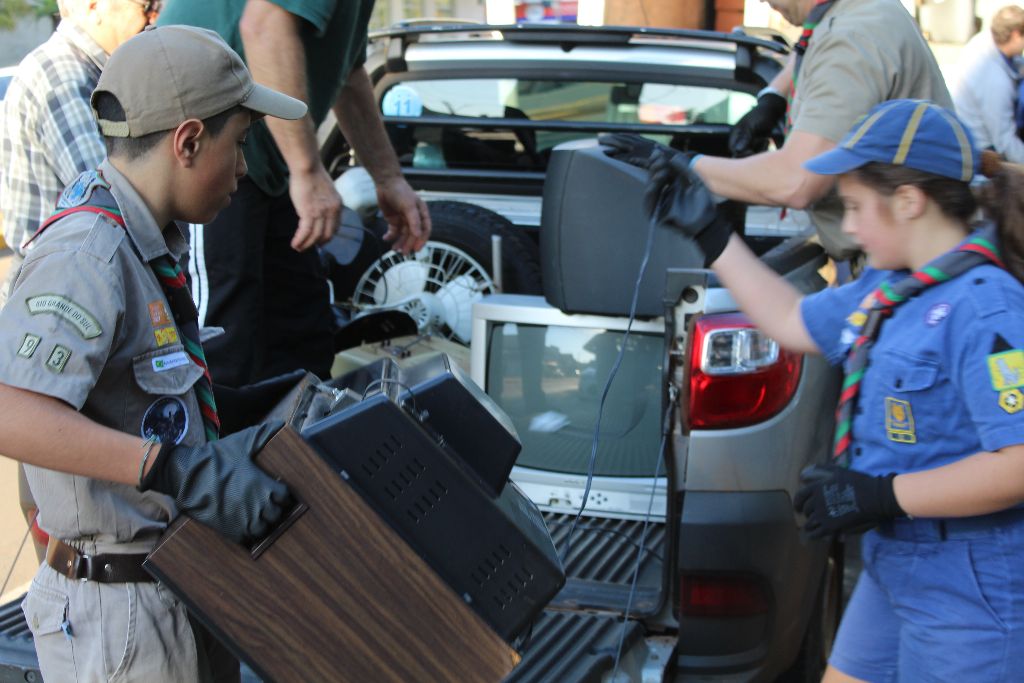 Figura 4 – Coleta de lixo eletroeletrônico com auxílio do Grupo de Escoteiros Guardiões da Nascente.DataJunho/2018